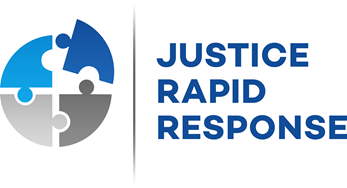 Nomination FormNomination FormNomination FormPlease return by email to Training@justicerapidresponse.orgPlease return by email to Training@justicerapidresponse.orgPlease return by email to Training@justicerapidresponse.orgBy completing this form, the Nominating Entity indicated below puts forward their employee to participate in the JRR training course, and to be considered for certification onto the JRR roster. Only experts selected by JRR and its training partners will be invited to participate in the training course, and only those who successfully complete the course will invited to be certified onto the Roster. By nominating their employee to this training course the Entity agrees and understands that if the employee is subsequently requested to take part in a JRR deployment, it will consider making the expert available for deployment for short term assignments (generally for up to 3 months).By completing this form, the Nominating Entity indicated below puts forward their employee to participate in the JRR training course, and to be considered for certification onto the JRR roster. Only experts selected by JRR and its training partners will be invited to participate in the training course, and only those who successfully complete the course will invited to be certified onto the Roster. By nominating their employee to this training course the Entity agrees and understands that if the employee is subsequently requested to take part in a JRR deployment, it will consider making the expert available for deployment for short term assignments (generally for up to 3 months).By completing this form, the Nominating Entity indicated below puts forward their employee to participate in the JRR training course, and to be considered for certification onto the JRR roster. Only experts selected by JRR and its training partners will be invited to participate in the training course, and only those who successfully complete the course will invited to be certified onto the Roster. By nominating their employee to this training course the Entity agrees and understands that if the employee is subsequently requested to take part in a JRR deployment, it will consider making the expert available for deployment for short term assignments (generally for up to 3 months).Name of nominating entityType of organisation (please check one as appropriate)Government / public sectorType of organisation (please check one as appropriate)International OrganisationType of organisation (please check one as appropriate)NGO/Civil societyType of organisation (please check one as appropriate)Other (give details)Name of contact person at Nominating Entity:Title/Position:Email address:Telephone No.:Mobile Telephone No.:Name of expert nominated for the JRR Roster:Relationship of contact person to the expert:Additional comments/notes:Does the entity request financial support for the participation of the expert in the JRR Training Course?Has the expert ever participated in a JRR training course? If yes, which course? Date:Signature of contact person at nominating entity:If a request is received for the deployment of the nominated expert, the JRR Secretariat will need to contact you at very short notice to seek your authorisation of their participation. We would therefore appreciate it if you could let us know if the contact information contained in this form changes. Thank you.  JRR SecretariatIf a request is received for the deployment of the nominated expert, the JRR Secretariat will need to contact you at very short notice to seek your authorisation of their participation. We would therefore appreciate it if you could let us know if the contact information contained in this form changes. Thank you.  JRR SecretariatIf a request is received for the deployment of the nominated expert, the JRR Secretariat will need to contact you at very short notice to seek your authorisation of their participation. We would therefore appreciate it if you could let us know if the contact information contained in this form changes. Thank you.  JRR Secretariat